年	月	日南山大学長 殿外国語能力試験による単位認定願　　　　　　　　　学部　　　　　　 　　　　　　　　学科学生番号	氏名携帯電話番号	e-mail	共通教育科目の外国語科目について、以下の通り、単位を認定していただきたくお願いいたします。＊この他に、現在、単位認定申請中のものがある場合にも「あり」としてください。--------------------	単位認定を申請する科目について不明な場合は、教務課へ確認してください。	--------------------【包括認定】【個別認定】--------------------	以下にあたる場合には、各学科の担当教員による指導を受けた上で、申請してください。	--------------------申請内容に誤りの無いことを確認しました。	年	月	日 	学科長	印(2023.04.改訂)認定対象の外国語能力試験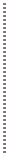 成績取得年月日年	月	日本学での単位認定経験＊本学での単位認定経験＊あり・なし該当する科目に☑を入れてください。言語単位数□ 必修外国語語□ 選択必修外国語語認定科目認定科目認定科目授業コード科目名単位数－－－－－－－－スペイン・ラテンアメリカ学科の学生が、スペイン語の単位認定を申請する場合フランス学科の学生が、フランス語の単位認定を申請する場合ドイツ学科の学生が、ドイツ語の単位認定を申請する場合アジア学科の学生が、中国語の単位認定を申請する場合スペイン・ラテンアメリカ学科の学生が、スペイン語の単位認定を申請する場合フランス学科の学生が、フランス語の単位認定を申請する場合ドイツ学科の学生が、ドイツ語の単位認定を申請する場合アジア学科の学生が、中国語の単位認定を申請する場合スペイン・ラテンアメリカ学科の学生が、スペイン語の単位認定を申請する場合フランス学科の学生が、フランス語の単位認定を申請する場合ドイツ学科の学生が、ドイツ語の単位認定を申請する場合アジア学科の学生が、中国語の単位認定を申請する場合スペイン・ラテンアメリカ学科の学生が、スペイン語の単位認定を申請する場合フランス学科の学生が、フランス語の単位認定を申請する場合ドイツ学科の学生が、ドイツ語の単位認定を申請する場合アジア学科の学生が、中国語の単位認定を申請する場合学科による指導実施日年	月	日指導担当者署名（Interviewer’s signature）教務担当受付